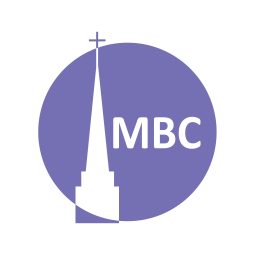 It has been a while in Acts and Romans; now for some new scenery. REVIEW: Colossians CONTEXT:  In writing to the church in Colossae Paul wrote to a church he had never met and which he hadn’t planted. The church was started by Epaphras who was converted during Paul’s ministry in Ephesus and who returned to form a church in his home city (Acts 19:10). Hearing how well they were doing Paul wrote to encourage them. He also addressed some cultural issues they were facing and the influence of a possible Jewish-pagan shaman like figure who was seeking to lead them astray. This is one of the most Christ-exalting letters and urges believers to lead a Christ-centred life.FIRST, A.M. SERMON RECAP (Col 1:27b, the Hope of Glory)What is the context of Paul telling the Colossians about his suffering ministry in the service of Christ?Who is Christ?What does it means for Christ to be “in you”?What is hope? What is glory? What then is “the hope of glory”?How does understanding this beloved verse make it all the more loveable?REVIEW: Col 2 about the old self.READ: Col 3:1–17QUESTIONS: In ch. 1 we learn of the greatness of Jesus. If He is so great, why would we settle for anything less?The second half of ch. 2 addresses the pressures tempting the Colossians to turn away from Jesus (the old self). Chs. 3–4 encourages them to live in Christ (the new self). Ch. 2 about the old self ends, poignantly, with a focus on self-made religion and fleshly indulgence; key factors of the old self.V. 1- What does the word “if” raise?What is “raised with Christ” referring to? (see ch. 2:12)If this is true, why are we to seek heavenly vs. earthly things (see also Mt 6:6 and 6:33)? How is this possible (by works or reliance on…)?V-2 is a helpful reminder. It echoes other verses. Can you think of some?What encouragement does v 3 and 4 offer the Christian? If this is true, how should it govern our life today?PUT TO DEATH/PUT AWAYvv. 5–10a Paul describes the old self, what we are to put to deathPractical ways to do this are shared later. List no.1 (v. 5): what do these all have in common? What is God’s design that stands against these?Why should we not persist in these (v. 6) (see also 1 Cor 6:9–10).V. 7- This describes our former life, why do we not live in them now? What encouragement about change does this verse offer us?List no.2 (v. 8): what do these all have in common? What is God’s design that stands against these?Why does the old self linger? What image does “put to death” and “put off” convey to us?PUT ONV. 10- What happens as we follow Ro 12:2? How do we put on this new self?V. 11- Jesus is building a great people where He, not the world, is Lord and the key to all life.In the following verses:Discuss the characteristics of the new selfThe means by which we can facilitate growthHow can we pray for and support one another to be the followers of Jesus He wants us to be?NEXT TIME:  Sept 22, Eph 2:11–22, One in Christ